        INICIO AÑO ESCOLAR 2021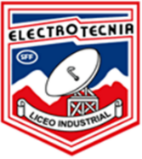 Estimada Comunidad Educativa:   Un gusto volver a saludarles: papás, mamás, apoderados y, en especial a nuestros queridos alumnos. Tenemos la confianza en que este tiempo breve ha sido beneficioso para descansar y reponer energías.Estamos próximos al inicio de un nuevo año escolar que estará lleno de desafíos. Sabemos que no será un año sencillo y deberemos sortear diferentes obstáculos. Pero también sabemos que, con mucho trabajo en equipo, una buena comunicación y disposición podremos ir avanzando juntos para alcanzar las metas propuestas. La proyección para el año 2021 de igual manera se encuentra determinada por el contexto sanitario y conforme a los lineamientos que son y serán entregados por las autoridades competentes, principalmente el Ministerio de Salud (MINSAL) y Ministerio de Educación (MINEDUC).Les recordamos que desde diciembre del año 2020 nuestro liceo cumple con todos los protocolos sanitarios establecidos en el Plan Paso a Paso para el retorno seguro Inicio del año escolar: El Ministerio de Educación ha fijado para el día el lunes 01 de marzo el inicio del año escolar y como Liceo nos estamos preparando para recibir a nuestros estudiantes de manera presencial cumpliendo con todas las medidas sanitarias para el desarrollo de clases. INICIO DE CLASES    :  Lunes  1°  de Marzo 2021 . Clases Presenciales.Primeros Medios   09:00 AM   - Salida   12:00 horas.  Acceso y salida por entrada principal, General Freire 101 Segundos Medios  12:30 PM   - Salida   16:30 horas. Acceso y salida por entrada principal, General Freire 101Terceros Medios    12:30 PM   - Salida 16:30 horas. Salida a las 12:00 . Acceso y salida  por  calle Lucerna ( portón Azul)Cuartos Medios      08:30 AM   Cursos que asisten 4°A -  4°B -  4°C - 4°D   y  4°E – Salida a las 12:00 . Acceso y salida por  calle Lucerna ( portón Azul)El Cuarto año F asiste día martes junto al 4° B-C-E y F .(no olvidar a los alumnos de este nivel si las clases son en talleres y laboratorio deben asistir con sus elementos de protección personal )Los alumnos deben asistir con uniforme :Varones : camisa blanca o polera blanca institucional,  pantalón gris, zapato escolar negro, sweater azul con insignia institucional, cotona blanca).Damas : jumper azul, blusa blanca o polera blanca institucional, zapato negro , calcetas azules y cotona blanca.Se recuerda que deben traer una colación, dado que no hay turno de desayuno y almuerzo en el establecimiento.Es indispensable que cada estudiante porte una  mascarilla(s) de recambio,  alcohol gel  y una botella de agua.Finalmente deseo dar la más cordial bienvenida a nuestros estudiantes y familias, en forma muy especial a los alumnos(as), padres y apoderados(as) que se integran este año a nuestro Liceo.Reciban nuestros  sinceros deseos de éxito personal, familiar y profesional, esperando una buena acogida y apoyo a las medidas que van en beneficio de nuestros alumnos. 	La Cisterna, Febrero  2021.